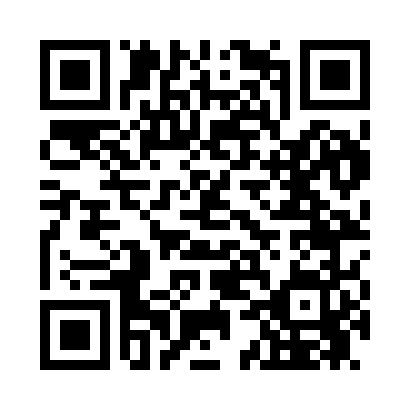 Prayer times for South Bilt, Louisiana, USAMon 1 Jul 2024 - Wed 31 Jul 2024High Latitude Method: Angle Based RulePrayer Calculation Method: Islamic Society of North AmericaAsar Calculation Method: ShafiPrayer times provided by https://www.salahtimes.comDateDayFajrSunriseDhuhrAsrMaghribIsha1Mon4:456:041:064:438:089:272Tue4:456:041:064:438:089:273Wed4:466:041:064:438:089:274Thu4:476:051:074:448:089:265Fri4:476:051:074:448:089:266Sat4:486:061:074:448:089:267Sun4:486:061:074:448:089:268Mon4:496:071:074:448:089:259Tue4:506:071:074:458:079:2510Wed4:506:081:084:458:079:2511Thu4:516:081:084:458:079:2412Fri4:516:091:084:458:079:2413Sat4:526:091:084:458:069:2314Sun4:536:101:084:458:069:2315Mon4:546:101:084:458:069:2216Tue4:546:111:084:468:059:2217Wed4:556:121:084:468:059:2118Thu4:566:121:084:468:049:2019Fri4:576:131:084:468:049:2020Sat4:576:131:084:468:039:1921Sun4:586:141:084:468:039:1822Mon4:596:141:094:468:029:1823Tue5:006:151:094:468:029:1724Wed5:016:161:094:468:019:1625Thu5:016:161:094:468:019:1526Fri5:026:171:094:468:009:1527Sat5:036:171:094:467:599:1428Sun5:046:181:094:467:599:1329Mon5:056:191:084:467:589:1230Tue5:056:191:084:467:579:1131Wed5:066:201:084:467:569:10